National Garden Clubs, Inc.                      FORM 16.1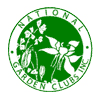 PROCEDIMIENTO PARA LA RENOVACIÓN DEL JUEZ ACREDITADO VENCIDO POR MENOS DE TRES AÑOS** Si el Juez está vencido o Emerito por más de tres años, pero menos de seis, debe asistir a un Simposio más y rendir el examen de juzgamiento por puntaje.Un Juez vencido o Emerito por más de seis años, pierde todo nivel de Juez.Si un Juez Emerito completa todos los requisitos del Juez Acreditado, después de cuatro meses puede asistir a un Simposio con el examen de juzgamiento para el crédito. Si aprueba, el Juez retorna inmediatamente al nivel Juez Acreditado Master.  REQUISITOSNIVEL ANTES DE VENCIMIENTONIVEL ANTES DE VENCIMIENTONIVEL ANTES DE VENCIMIENTONIVEL ANTES DE VENCIMIENTOACREDITADOACREDITADO- VITALICIOACREDITADO-   MASTEREMERITO- MASTERAsistir a dos Cursos EEF 3 & 4Rendir examen de juzgarSIoNONONOAsistir a dos simposios. Rendir examen de juzgar SIoSINONOAsistir a un Curso EEF 3 o 4 y un simposio.Rendir examen de juzgarSINONONOAsistir a dos simposios como oyente. No hayExamen de juzgarNONOSISIExhibir: 2 Horticultura y 3 Diseño o al revés antes de entregar   Form 16ESINONONOExhibir: 1 Horticultura y 1 Diseño por año o parte de año antes de asistir simp durante periodo reintegraciónNOSISISIJuzgar: 5 Estándar o Pequeña Estándar durante periodo reintegraciónSINONONOPuede juzgar durante periodo reintegración. Considerado J.EstudianteSINONONOPuede integrar Panel Premio a la Realización de una Exposición F.SINONONO Recupera nivel.......Certificado de Juez Acreditado recienteCertificado de Juez Vitalicio reciente certificateJuez Master Juez Acreditado Master